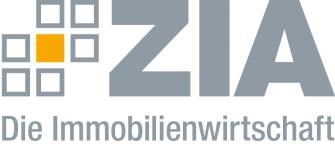 Pressemitteilung Scheel neuer Bausenator: ZIA wirbt für konstruktiven DialogBerlin, 20.08.2020 – Aller Voraussicht nach wird Sebastian Scheel am heutigen Donnerstag als neuer Bausenator und Nachfolger von Katrin Lompscher im Berliner Abgeordnetenhaus vereidigt werden. „Wir freuen uns auf die Zusammenarbeit“, sagt Stefanie Frensch, Sprecherin der ZIA-Region Ost. „Wir sollten gemeinsam all unsere Kraft darin stecken, den dringend benötigten bezahlbaren Neubau in Berlin anzukurbeln. Die bestehenden Herausforderungen können wir nur gemeinsam mit der privaten Wohnungs- und Immobilienwirtschaft und in einem konstruktiven Dialog lösen.“„Wir vertrauen darauf, dass die Diskussionen zur Regulierung, die in den vergangenen drei Jahren sehr stark im Fokus standen, in den Hintergrund rücken“, so Frensch weiter. „Es ist jetzt an der Zeit, die vielen wohnungssuchenden Berlinerinnen und Berlinern zu entlasten, indem zielgerichtet bezahlbarer Wohnraum geschaffen wird.“Der ZIADer Zentrale Immobilien Ausschuss e.V. (ZIA) ist der Spitzenverband der Immobilienwirtschaft. Er spricht durch seine Mitglieder, darunter 28 Verbände, für rund 37.000 Unternehmen der Branche entlang der gesamten Wertschöpfungskette. Der ZIA gibt der Immobilienwirtschaft in ihrer ganzen Vielfalt eine umfassende und einheitliche Interessenvertretung, die ihrer Bedeutung für die Volkswirtschaft entspricht. Als Unternehmer- und Verbändeverband verleiht er der gesamten Immobilienwirtschaft eine Stimme auf nationaler und europäischer Ebene – und im Bundesverband der deutschen Industrie (BDI). Präsident des Verbandes ist Dr. Andreas Mattner.Kontakt André HentzZIA Zentraler Immobilien Ausschuss e.V. Leipziger Platz 9 10117 Berlin Tel.: 030 / 20 21 585 23E-Mail: andre.hentz@zia-deutschland.de  Internet: www.zia-deutschland.de 